Iloc Judit, 4. osztályParapatics Andrea: Virágból énekRejtvény és játék66 SzitakötőVirágrejtvényMi lehet a virágének? Soroljunk fel énekeket, amelyekben virágok szerepelnek! Ezek az énekek miről szólnak? (általában köszöntő vagy szerelmes énekek)Parapatics Andrea Virágból ének című írását fogjuk elolvasni. Mire utalhat a cím? Ti mire gondoltok a cím hallatán? (jóslás)Láncolvasással olvassuk el a szöveget. Néma olvasással olvassátok el még egyszer a szöveget és fogalmazzatok meg kérdéseket, amiket majd egymásnak kell feltennetek!Pl. Vajon jól válaszolt? Ki írt Virágének címmel verset Nagyváradon?Miről szólnak a virágénekek?A kedvest jelképező virágok: .............................Csukás István főszereplője: ...............................Virágrejtvény megoldása:VIRÁGREJTVÉNYOlasz brácsaErdő mélyén, bokor alján
elrejtőzve bólogat:
hogy könnyebben rátaláljunk,
illatával hívogat. A kertekben illatozik,
tövisekkel védekezik.
Minden kertnek ékessége,
a virágok királynője.Kiskertemben királylány,
színes, mint a szivárvány,
szirma bolyhos bársonya
piros pillék vánkosa.
Arcocskája rád nevet…
Találd ki, hogy ki lehet!Sárga berek, sárga alkony,
sárga virág nyílt a parton,
s mintha pletykás tündér volna,
hírül adja: itt a gólya.Oboa fája (haja fekete, mint az ...)Virágaim aprók s kékek,
elfelejteni engem vétek.
Mi a nevem, ha eleje
az igen szó ellentéte?Napközben a szépségem rejtve marad előtted,De a nyári estéken, illatommal elbűvöllek.Gondozója dédelgeti,
ablakában nevelgeti.
Növényére nagyon büszke,
pedig szegény csupa tüske.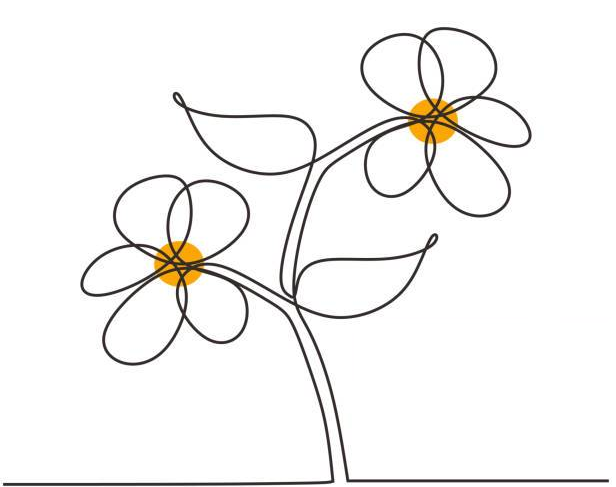 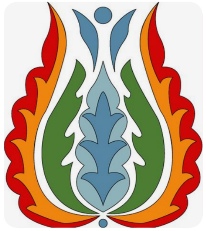 RitmusjátékKörbe ülünk és ritmusgyakorlatokat végzünk.Add tovább! Én tapsolok egy ritmust, amit a mellettem ülő megismétel, aztán a mellette ülő és így tovább. (Lehet egy mondóka ritmusát tapsolni, amit, ha felismernek, eltapsolhatnak közösen a végén.)Mondókával, színes hengerekkel/ pohárral Antanténusz, szórakaténusz, szóraka-tiki-taka,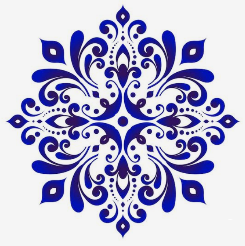 Ala-baba bim-bam-busz. Te vagy az a vén krampusz.Ekete pekete cukota pé, ábel, bábel dominéCsiszi á, csiszi bé, csiszi csoszi kompodé.Apacuka, fundaluka, Fundakávé, kamanduka,Abcug, fundaluk, Funda kávé kamanduk.SzójátékLetesszük a hengereket magunk elé, egy színes gombolyagot adok, amit úgy kell tovább adni, hogy a fonal letekeredjen. Aki megkapja a gombolyagot, egy virágnevet mond, ami az előző virágnév utolsó hangjával kezdődik (pitypang – gólyahír – rózsa – aranyeső – őszirózsa – akác – cickafark....) és tovább adja. A fonalat a hengerek köré tekerjük. A végén megnézzük, mit rajzoltunk a fonallal. (remélhetőleg virágot  )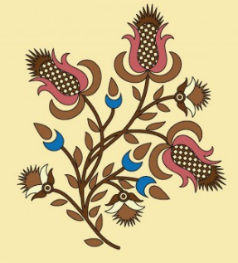 Szín-játékSzínes virágének-mezőt készítünk festéssel, tépéssel, vágással, ragasztással. Mindenki eldöntheti, milyen technikával szeretne virágot készíteni. A virágokat egy zöld kartonon helyezzük el és minden virág köré egy ének kezdősorát írjuk. Amíg dolgoznak a gyerekek, virágénekeket hallgatunk/ énekelek nekik.A virágének mezőn szereplő éneket közösen elénekeljük.1VIOLA2IBOLYA3RÓZSA4ÁRVÁCSKA5GÓLYAHÍR6ÉBEN7NEFELEJCS8ESTIKE9KAKTUSZ123456789